„Čudesna sprava“, Branko Ćopić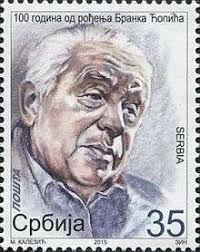 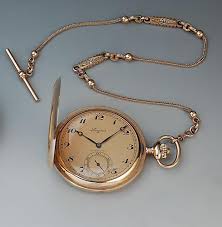 Čega se ti plašiš? __________________________________________________________________Čega se plašio deda Rade? __________________________________________________________Kako se zove njegov najbolji prijatelj? _______________________________________________Kakvi su likovi:dečak Baja _______________________________________________deda Rade _______________________________________________Petrak __________________________________________________U kojoj se zemlji dešava radnja priče? _________________________________________Šta ti je smešno u ovoj priči? ___________________________________________________________________________________________________________________________________Šta znače reči:   čudesna ______________     sprava ___________________mudar  _________________      sobičak __________________   Miholjdan _________________Napiši na ćirilici:- Sat živ?! – uzviknu Sava. _____________________________________________________- Živ, bogme, i deset puta mudriji nego ti. ____________________________________________________________________________________________________________________Prevedi sa nemačkog jezika i dobićeš nazive nekih Ćopićevih dela.Igels Häuschen _______________________           Die ungewöhnlichen Abenteuer des Nikola Bursać _____________________________________